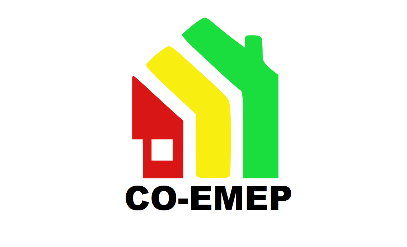 Projekt CO-EMEP – Improvement of cooperation for better energy management and reduction of energy poverty in HU-HR cross-border area(HUHR/1901/3.1.1/0019)Javni poziv za prikupljanje prijava zainteresiranih građana – vlasnika ili suvlasnika obiteljskih kuća s ciljem procjene rizika od energetskog siromaštva i/ili razine energetskog siromaštvaPojašnjenje kriterija za bodovanje zaprimljenih prijava –Međimurska energetska agencija d.o.o.*Ovaj dokument proizveden je uz financijsku pomoć Europske unije. Sadržaj ovog dokumenta isključiva je odgovornost Međimurske energetske agencije d.o.o. i ni pod kojim uvjetima ne odražava stav Europske unije i/ili Upravljačkog tijela.Svibanj, 2021.UvodKao što je istaknuto u samom tekstu Javnog poziva za prikupljanje prijava zainteresiranih građana – vlasnika ili suvlasnika obiteljskih kuća s ciljem procjene rizika od energetskog siromaštva i/ili razine energetskog siromaštva (u nastavku teksta: Javni poziv), glavni cilj je odabrati 5 obiteljskih kuća u Međimurskoj županiji i 5 obiteljskih kuća u Županiji Zala koje će biti uključene u implementaciju pilot projekata u sklopu kojih će se provesti energetski pregledi i izvršit će se mjerenja osnovnih građevinskih karakteristika (termografsko snimanje, ispitivanje zrakopropusnosti i mjerenje koeficijenta prolaska topline – U). Na temelju provedenih energetskih pregleda i izvršenih mjerenja, za svaku obiteljsku kuću razradit će se detaljni planovi za povećanje energetske učinkovitosti s tehnološkim rješenjima za njihovu implementaciju te mogućim izvorima financiranja. Kako bi se odabrale navedene obiteljske kuće, definiran je odgovarajući sustav bodovanja temeljem određenih kriterija koji su usklađeni s definicijom energetskog siromaštva razvijenom u sklopu projekta CO-EMEP. Svrha ovog dokumenta je zapravo pojasniti navedene kriterije bodovanja. Isključujući kriterijiTemeljem isključujućih kriterija zaprimljene prijave će biti isključene iz daljnjeg postupka odabira, odnosno bodovanja s ciljem definiranja rang liste valjanih i pravovremeno zaprimljenih prijava. Kriteriji relevantni za isključenje prijave su: legalnost objekta, nazivna snaga primarnog izvora topline za grijanje i pripremu potrošne tople vode u objektu veća od 30 kW, građevinska bruto površina objekta veća od 250 m2 te postojanje energetskog certifikata za objekt.Pojašnjenja za pojedini isključujući kriterij dana su u nastavku teksta:Legalnost objekta – obiteljska kuća za koju se podnosi prijava treba biti zakonita/legalna, odnosno izgrađena temeljem građevinske dozvole ili drugog odgovarajućeg akta sukladno Zakonu o gradnji (NN 153/13, 20/17, 39/19, 125/19) ili svaka druga koja je navedenim ili posebnim zakonom s njom izjednačena te koja nije dograđivana ili mijenjana u odnosu na akt koji dokazuje njezinu zakonitost;Primarni izvor topline za grijanje i pripremu potrošne tople vode nazivne snage veće od 30 kW – sukladno Pravilniku o jednostavnim i drugim građevinama i radovima (NN 112/17; 34/18, 36/19, 98/19, 31/20) ukoliko se radi o većoj nazivnoj snazi tada se radi o objektu sa složenim tehničkim sustavom gdje je osoba ovlaštena za energetsko certificiranje zgrada dužna osigurati da se energetski pregled i energetsko certificiranje zgrade obavlja u timu od najmanje tri stručnjaka, od kojih svaki mora biti jedne od sljedećih struka: arhitektonske/građevinske, strojarske i elektrotehničke (iz članka 17., stavka 2. Pravilnika o osobama ovlaštenim za energetsko certificiranje, energetski pregled zgrade i redoviti pregled sustava grijanja i sustava hlađenja ili klimatizacije u zgradi – NN 73/15, 133/15, 60/20);Građevinska bruto površina je veća od 250 m2 – sukladno Pravilniku o jednostavnim i drugim građevinama i radovima (NN 112/17; 34/18, 36/19, 98/19, 31/20) obiteljska kuća se smatra jednostavnom građevinom u slučaju da je njena građevinska bruto površina manja ili jednaka 600 m2. Kućanstva, osobito ona energetski siromašna na prekograničnom području prosječno žive u manjim objektima pa je kao isključujući kriterij navedeno da njezina građevinska bruto površina ne smije biti veća od 250 m2;Postojanje energetskog certifikata – obiteljska kuća ima izrađeni energetski certifikat.Kriteriji za bodovanjeKriterij koji su relevantni za bodovanje prijava su sljedeći: prihodi kućanstva, godina izgradnje objekta te vrsta energenta za grijanje. Navedeni kriteriji usuglašeni su sa definicijom razvijenom u sklopu projekta od strane relevantnih stručnjaka.Svaki od navedenih kriterija detaljno je opisan u nastavku teksta. Prihodi kućanstvaJedan od najvažnijih kriterija za adresiranje energetskog siromaštva su ukupni prihodi, odnosno ukupni neto prihodi kućanstva koji uključuju prihode svih zaposlenih članova kućanstva te prihode ostalih članova kućanstva (uključujući osobne dohotke, mirovine, dječje doplatke, naknade za nezaposlene, socijalnu pomoć, naknade od osiguranja, i sl.) izraženi u kunama. Za potrebe bodovanja ovog kriterija definirana su 3 raspona: do 4.300,00 HRK, 4.300,00 HRK – 8.600,00 HRK (+ 1.500,00 HRK po svakom sljedećem članu) i iznad 8.600,00 HRK (+ 1.500,00 HRK po svakom sljedećem članu)  pri čemu će raspon biti bodovan redom s 0, 10 i 6 bodova. Donja granica (4.300,00 HRK) određena je medijalnom mjesečnom plaćom na regionalnoj razini (Međimurska županija) za prosinac 2020. godine, dok srednja, odnosno gornja granica odgovara iznosu od dvije mjesečne medijalne plaće (8.600,00 HRK). Za potrebe bodovanja u obzir je uzet iznos medijalne mjesečne plaće. Izračun temeljen na medijanu se smatra boljom opcijom od prosjeka jer daje uvid u stvarno stanje, jer u izračun prosječne plaće ulaze i one najviše plaće, koje su vrlo često puno puta više od onih najnižih, a izračunom medijana to se zaobilazi. U prvi i drugi raspon uključena su kućanstva s niskim mjesečnim prihodima, međutim srednjem rasponu se dodjeljuje veći broj bodova jer se tu radi o kućanstvima koja bi s dostupnim budžetom mogla ulagati u povećanje energetske učinkovitosti svojih domova uz korištenje dostupnih mehanizama sufinanciranja. U najniži raspon ulaze kućanstva koja se s dostupnim prihodima smatraju siromašnima i puno je veća vjerojatnost da takva kućanstva neće ulagati u povećanje energetske učinkovitosti svojih domova jer sredstva koja su im trenutno raspoloživa su dostatna samo za zadovoljenje osnovnih životnih potreba. Njihov interes za ulaganje u povećanje energetske učinkovitosti doma ovisio bi o postotku sufinanciranja iz dostupnih izvora sufinanciranja pri čemu bi veća vjerojatnost za ulaganje bila u slučaju stopa sufinanciranja od 100%.Prihodi kućanstva u korelaciji s brojem članova kućanstva dobar su pokazatelj razine energetskog siromaštva. Sukladno tome od podnositelja prijave će se tražiti da specificiraju i broj članova kućanstva kao i njihov status (zaposlen, nezaposlen, dijete, umirovljenik) koji će se koristiti isključivo za potrebe interne statistike. Budući da neki od članova kućanstva ne ostvaruju prihode u formulu ulazi i iznos od 1.500,00 HRK (procijenjeni iznos prema uputama stručnjakinja s područja socijalnog rada s obzirom na podatke o maksimalnom iznosu naknada koje mogu biti dodijeljene korisnicima centara za socijalnu skrb) po svakom sljedećem članu pri čemu se srednji i gornji raspon povećavaju sukladno povećanju broja članova kućanstva.Godina izgradnje objektaSljedeći kriterij je kriterij godine izgradnje objekta koji određuje svojstva i građevinske značajke objekta što opet može pomoći kod identifikacije stupnja energetskog siromaštva. Opća kvaliteta zgrada mijenjala se tijekom različitih razdoblja izgradnje kao posljedica različitih klimatskih, gospodarskih, tehničko-tehnoloških i socioloških utjecaja, a poseban utjecaj na kvalitetu i samim tim potrošnju energije imala je cijena energije potrebna za zagrijavanje i propisi iz područja toplinske zaštite zgrada. Sukladno tome, za ovaj kriterij također su definirana 3 raspona. Prvi raspon se odnosi na vremensko razdoblje do 1987. godine, jer su 1987. godine doneseni prvi propisi s područja toplinske zaštite u Hrvatskoj koji su uključivali oštrije zahtjeve u pogledu toplinske zaštite zgrada kroz ograničavanje toplinskih gubitaka ne samo kroz pojedine elemente vanjske ovojnice, već i za zgradu kao cjelinu. Zgrade građene u razdoblju do 1987. godine su veliki potrošači toplinske energije te imaju samo minimalnu toplinsku izolaciju ili je uopće nemaju, imaju značajne toplinske gubitke te ne ispunjavaju sadašnje zahtjeve vezane uz energetsku učinkovitost. Drugi raspon uključuje razdoblje između 1987. i 2008. godine. Treći raspon se odnosi na razdoblje nakon 2008. godine kada je u na Europskoj razini donesena Direktiva 2002/91/EC o energetskim svojstvima zgrada Europskog parlamenta od 16. prosinca 2002. i Direktiva 89/108/EEC Europskog parlamenta od 22. prosinca 1989. godine. Novonastale direktive su se nakon toga morale implementirati u nacionalna zakonodavstva država članica što je opet rezultiralo u povećanju zahtjeva u pogledu toplinske zaštite zgrada.  Navedeni rasponi bodovani su kako slijedi s 10, 6 i 0 bodova. Nakon izgradnje objekta na objektu se često provode određene mjere kao što je zamjena vanjske stolarije, toplinska zaštita vanjskih zidova, krova, stropa prema tavanu, poda prema podrumu, itd. čime se ovisno u korištenoj tehnologiji povećavaju fizikalna svojstva objekta u pogledu energetske učinkovitosti (energetska obnova). Zbog toga će prijavitelji morati naznačiti godinu u kojoj su proveli određenu mjeru/e energetske obnove što neće biti dodatno bodovano, ali će biti relevantan pokazatelj da postoji svijest kućanstva o važnosti ulaganja u povećanje energetske učinkovitosti doma što posljedično dovodi do poboljšanja kvalitete života.Vrsta energenta za grijanjePrilikom identifikacije energetskog siromaštva vrlo je važno utvrditi vrstu energenta koji se koristi za potrebe grijanja i pripreme potrošne tople vode jer energetsko siromaštvo nije samo posljedica niskih prihoda, već i neučinkovite upotrebe energije te vrste korištenog energenta za grijanje. Najpoznatiji energenti za zagrijavanje stambenog prostora su električna energija, loživo ulje, prirodni plin, ogrjevno drvo/biomasa te obnovljivi izvori. Korišteni energent uvelike utječe na sam trošak grijanja te u određenoj mjeri šteti okolišu kroz ispuštanje CO2. Cjenovno najpovoljniji energenti za zagrijavanje stambenog prostora su ogrjevno drvo, biomasa i prirodni plin, međutim u slučaju prirodnog plina kao energenta za zagrijavanje stambenog prostora postoji veliki nedostatak, a to je ispuštanje emisija CO2 u okoliš što, u današnje vrijeme nije niti malo prihvatljiv podatak. Osim prirodnog plina za okoliš su štetni i električna energija i loživo ulje. Među ekološki prihvatljive energente ubrajaju se ogrjevno drvo/biomasa, i obnovljivi izvori energije. Sukladno svemu navedenome, električnoj energiji i loživom ulju dodijeljeno je najviše bodova 10 i 8, prirodnom plinu dodijeljeno je 6 bodova, ogrjevnom drvu/biomasi 4 boda i obnovljivim izvorima 0 bodova.U Tablici 1 je prikazan tablični prikaz sustava bodovanja.Tablica 1. Sustav bodovanjaNakon pregleda i obrade svih zaprimljenih prijava, Međimurska energetska agencija d.o.o. će izraditi rang listu zaprimljenih prijava te će zatražiti dostavu dodatne dokumentacije za 5 najbolje rangiranih prijava pri čemu će ispitati točnost podataka iz Prijavnog obrasca te potvrditi stanje isključujućih kriterija. U slučaju da se nakon uvida u dodatnu dokumentaciju kod prijava utvrde određene nepravilnosti u odnosu na podatke iz prijavnog obrasca, Međimurska energetska agencija d.o.o. zadržava pravo da navedenu prijavu/e odbaci i nastavi tražiti dostavu dodatne dokumentacije za sljedeću najbolje ocijenjenu/e prijavu/e do trenutka kada bude izabrano 5 obiteljskih kuća koje ispunjavaju sve uvjete Javnog poziva.Temeljem rezultata kontrole nakon dostavljanja dodatne dokumentacije odabrati će se 5 obiteljskih kuća na području Međimurske županije koje će biti uključene u implementaciju pilot projekata. Kako bi se ostvarila suradnja između Podnositelja odabranih prijava (vlasnik i/ili suvlasnik obiteljske kuće) i Međimurske energetske agencije d.o.o., potpisat će se sporazum gdje će se definirati međusobna prava i obveze prije i tijekom provedbe pilot projekata.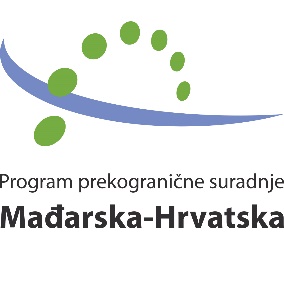 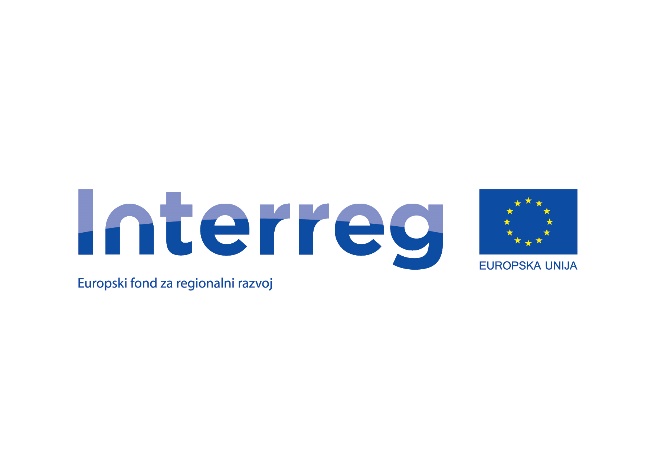 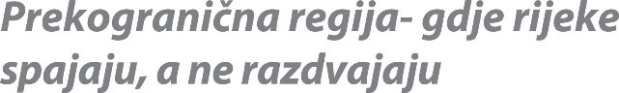 Naziv kriterijaBodovanjeBodovanjePrihodi kućanstvado 4.300,00 HRK6Prihodi kućanstva4.300,00 HRK - 8.600,00 HRK + 1.500,00 HRK po svakom sljedećem članu 10Prihodi kućanstva> 8.600,00 HRK + 1.500,00 HRK po svakom sljedećem članu 0Godina izgradnje objektado 1987.10Godina izgradnje objektaizmeđu 1987. – 2008.6Godina izgradnje objektanakon 2008.0Vrsta energenta za grijanjeElektrična energija10Vrsta energenta za grijanjeLoživo ulje8Vrsta energenta za grijanjePrirodni plin6Vrsta energenta za grijanjeOgrjevno drvo/biomasa4Vrsta energenta za grijanjeObnovljivi izvori energije0